Name______________________  Period ______When you are done with each activity write how you felt you did by it.  1 -10 pan·to·mime  (pnt-mm)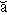 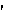 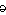 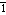 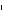 1. Communication by means of gesture and facial expression: Some tourists make themselves understood abroad by pantomime.a. The telling of a story without words, by means of bodily movements, gestures, and facial expressions.b. A play, dance, or other theatrical performance characterized by such wordless storytelling._____ Pretend to drink_____ Play with the toys_____ Apply makeup_____ Jump rope_____ Eat_____ Put on clothes_____ Play hopscotch  _____ Write a note_____ Attempt to put contacts on but drop the contact and have to look for it._____ Open a door then Try to open a door with no success._____ Creep into a room and unwrap a Christmas present (shake the box first)_____ Brushing teeth/getting dressed/brushing hair/flossing_____ Bake a Cake: mix it and put it in the oven.                                          	_____ Make food like pizza                                                                              	  _____ Go get a soda from a vending machine                                        	        	 _____ Make a campfire and toast your marshmallows_____ Carry and pick up a heavy box_____ Do a waiter/waitress skit where you have to take the customer’s order_____ Be a magician but your rabbit won't come out of your hat_____ Be a robber and sneak in a window to steal something._____ Make a snowman or snow angel._____ You are a finalist in the National Bubble Gum Blowing Contest.              	       _____ You are a lion tamer.                                                                           	      _____ You are chasing butterflies in the woods                                             	  _____ You’re out camping.  Set up camp.                	                                            	  _____ You are from France and speak very little English.        	                                	      _____ You are a cop in a patrol car.  You see a car speeding.             	        	      _____ You are a famous actor actress auditioning for a dog food commercial